PrayerPrayer Focus:Prayer Requests:*******Confession of Sin: “But the tax collector, standing far off, would not even lift up his eyes to heaven, but beat his breast, saying, ‘God, be merciful to me, a sinner!’” Luke 18:13Assurance of Pardon: “Seek the LORD while He may be found; call on Him while He is near. Let the wicked forsake their ways and the unrighteous their thoughts. Let them turn to the LORD, and He will have mercy on them, and to our God, for He will freely pardon.” Isaiah 55:6-7SOVEREIGN GRACE CHURCHA Reformed Baptist ChurchSunday, April 21st 2024“Sola fide, sola gratia, sola scriptura, solus Christus, soli deo gloria” 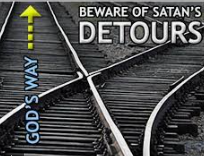 Jim Garbutt, Elder	797-6824Steve Dooley, Elder	258-3573Location:	Comfort Inn, Evansville, WYWebsite:	www.sovereigngracechurch.comEmail:	sovereigngrace2005@gmail.comWELCOME TO OUR FELLOWSHIPThe London Baptist Confession of Faith – 1689Chapter 10 – Of Effectual CallingParagraph 1 of 4 Those whom God hath predestinated unto life, He is pleased in His appointed, and accepted time, effectually to call, by His Word and Spirit, out of that state of sin and death in which they are by nature, to grace and salvation by Jesus Christ; enlightening their minds spiritually and savingly to understand the things of God; taking away their heart of stone, and giving to them a heart of flesh; renewing their wills, and by His almighty power determining them to that which is good, and effectually drawing them to Jesus Christ; yet so as they come most freely, being made willing by His grace. (Romans 8:30, 11:7; Ephesians 1:10-11; 2 Thessalonians 2:13-14; Ephesians 2:1-6; Acts 26:18; Ephesians 1:17-18; Ezekiel 36:26; Deuteronomy 30:6; Ezekiel 36:27; Ephesians 1:19; Psalms 110:3; Song of Solomon 1:4)Paragraph 2 of 4 This effectual call is of God's free and special grace alone, not from anything at all foreseen in man, nor from any power or agency in the creature, being wholly passive therein, being dead in sins and trespasses, until being quickened and renewed by the Holy Spirit; he is thereby enabled to answer this call, and to embrace the grace offered and conveyed in it, and that by no less power than that which raised up Christ from the dead. (2 Timothy 1:9; Ephesians 2:8; 1 Corinthians 2:14; Ephesians 2:5; John 5:25; Ephesians 1:19-20)Paragraph 3 of 4 Elect infants dying in infancy are regenerated and saved by Christ through the Spirit; who works when, and where, and how He pleases; so also are all elect persons, who are incapable of being outwardly called by the ministry of the Word. (John 3:3, 5-6; John 3:8)This Sunday’s WorshipCall to Worship Song:He Leadeth Me ~ Sovereign Grace MusicWelcome/Opening Prayer ~ PastorSpoken Call to Worship: Please stand to read together#599.14 ~ John 4:23-24Worship with Singing:#106 Praise Him! Praise Him!#8 Praise to the Lord, the Almighty#228 Rejoice, the Lord Is King#295 Revive Us AgainSharingTime to Pray:Confession of Sin ~ Luke 18:13Assurance of Pardon ~ Isaiah 55:6-7Scripture Reading: #699 Psalm 33Lord’s Supper Fellowship BreakMessage: Colossians 2:8-17Closing Hymn:#282 The Family of God Looking Ahead/AnnouncementsWednesday, April 24 @ home, 8pm: Prayer TimeSunday, April 28 after church: potluckSaturday, May 11 @ 8:30am: Making lunches for the needy @ the Robert’s home: 511 Wind River Ave.